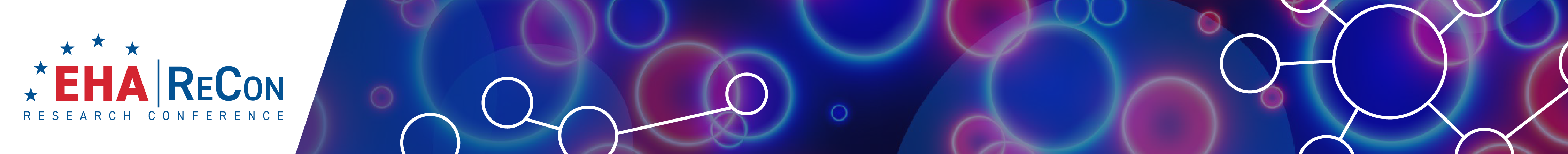 Dear Faculty, here are some suggested post texts (and accompanying images / videos), you can use to promote the EHA Research Conference, via your social media networks.Interact with the Social Media accounts of EHA  You may also re-share/ re-post EHA’s posts on EHA ReCon 2024: Twitter:  https://twitter.com/EHA_Hematology/status/1672228571249508354https://twitter.com/EHA_Hematology/status/1678811997683449866LinkedIn https://www.linkedin.com/feed/update/urn:li:activity:7077994297215574016?updateEntityUrn=urn%3Ali%3Afs_feedUpdate%3A%28V2%2Curn%3Ali%3Aactivity%3A7077994297215574016%29https://www.linkedin.com/feed/update/urn:li:activity:7084578066219331585?updateEntityUrn=urn%3Ali%3Afs_feedUpdate%3A%28V2%2Curn%3Ali%3Aactivity%3A7084578066219331585%29Post topic Platform Text & Links Example Post #1 – Registration / Topics 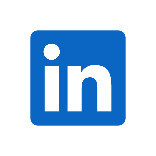 #EHARecon2024 | I’m looking forward to co-chairing the second edition of the #EHA Research Conference, "Molecular vulnerabilities and metabolism in hematological disorders”, taking place from March 18-21 in Borovets, Bulgaria. Will you be joining me? Find out all you need to know and register via: https://eha.fyi/ReCon_2024What’s unique about this conference is its small, intimate and #research topic-focused nature, which also greatly complements the more clinically/translationally oriented EHA Annual Congress.You can now submit an abstract and take part in the scientific program until November 1, 2023. The following six topics will be covered at this meeting:
➡️ Metabolic dependencies in malignant hematopoiesis➡️ Metabolism in erythropoiesis and megakaryocytopoiesis➡️ Emerging technologies in hematology➡️ Metal metabolism in malignant and non-malignant hematology➡️ Functional screenings of molecular vulnerabilities➡️ Emerging molecular vulnerabilities in malignant hematopoiesisExample Post #1 – Registration / Topics 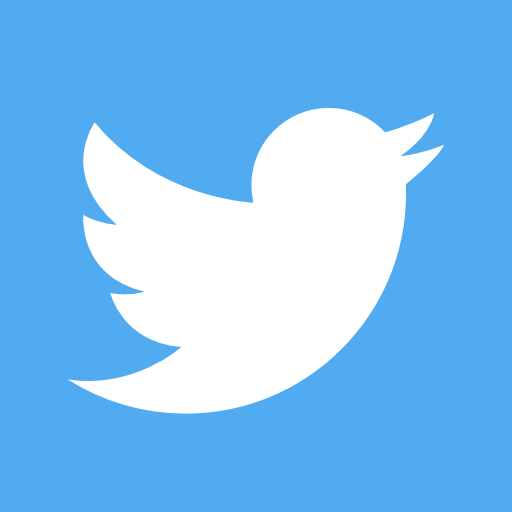 #EHARecon2024 | I’m looking forward to co-chairing the second edition of the #EHA Research Conference, "Molecular vulnerabilities and metabolism in hematological disorders”, happening Mar 18 – 21, 2024 in Bulgaria. Will you be joining me? More info: https://eha.fyi/ReCon_2024Example Post #2 – Registration / Target Audience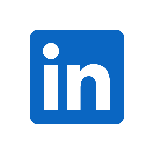 #EHARecon2024 | I’m looking forward to speaking about [INSERT PRESENTATION TOPIC]at the second edition of the #EHA Research Conference. Will you be joining me from March 18-21 in Borovets, Bulgaria? Find out all you need to know and register via: https://eha.fyi/ReCon_2024What’s unique about this conference is its small, intimate and #research topic-focused nature, which also greatly complements the more clinically/translationally oriented EHA Annual Congress.Example Post #2 – Registration / Target Audience#EHARecon2024 | I’m looking forward to speaking about [INSERT PRESENTATION TOPIC] at the second edition of the #EHA Research Conference, happening Mar 18 – 21, 2024 in Bulgaria. Will you join me? More info: https://eha.fyi/ReCon_2024Follow us on social media LinkedIn  https://www.linkedin.com/company/eha/?viewAsMember=true  Follow us on social media Facebook  https://www.facebook.com/pg/EuropeanHematologyAssociation  Follow us on social media Twitter  https://twitter.com/EHA_Hematology  Follow us on social media Instagram  https://www.instagram.com/eha_hematology/  